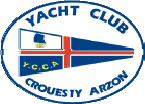 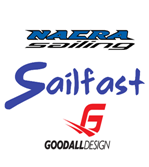 FICHE D’INSCRIPTION TROPHEE SAILFAST Yacht Club du Crouesty-Arzon 1ER ET 2 OCTOBRE 2022Pour les mineurs : Autorisation parentalJe soussigné, M	autorise mon enfant	à participer à la régate« TROPHEE SAILFAST » organisée par le YCCA et dégage la responsabilité des organisateurs quant aux risques inhérents à cette participation.Signature de l’un des parents (mention nécessaire écrite : Bon pour autorisation parentale)Fait à	leATTESTATIONJe m'engage à me soumettre aux Règles de Course à la Voile et à toutes autres règles qui régissent cette épreuve. Je certifie exacts les renseignements portés sur cette fiche.Il appartient à chaque coureur, sous sa seule responsabilité, de décider s’il doit prendre le départ.BARREUREQUIPIERNOMPRENOMN° telMailN° licenceN° clubSexeNé(e) leFrais inscriptionCBCHQESP80 €